ПРОФСОЮЗ РАБОТНИКОВ НАРОДНОГО ОБРАЗОВАНИЯ И НАУКИ РФ.ПЕРВИЧНАЯ ПРОФСОЮЗНАЯ ОРГАНИЗАЦИЯ МКОУ «КОЧУБЕЙСКАЯ СРЕДНЯЯ ОБЩЕОБРАЗОВАТЕЛЬНАЯ ШКОЛА №1».РАСПРЕДЕЛЕНИЕ ОБЯЗАННОСТЕЙ СРЕДИ ЧЛЕНОВ ПРОФКОМА:       Председатель профкома:                               Гайдарова Светлана Александровна.Организационно-массовая работа:			Турий Ольга Васильевна.Социально – трудовые вопросы, вопросы по пенсиям, работа с ветеранами:			Табунщикова Наталья Васильевна.Охрана труда:			Гаджиев Загид Алиевич.Информационная работа:			Захарова Людмила Николаевна.Культурно – массовая и спортивная работа:			Полякова Любовь Александровна.Работа с молодыми педагогами:			Полякова Любовь Александровна /по начальной школе/,			Хохлова Надежда Ивановна /по старшей школе/.Ревизионная комиссия:			Гусенов Муслим Магомедович,			Свистунова Татьяна Владимировна.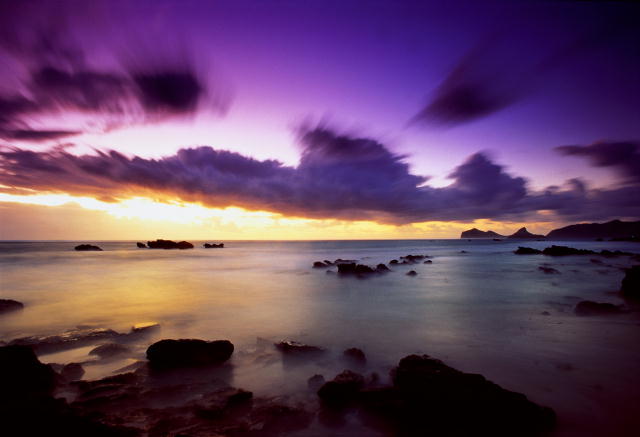 